420-JBB - Automne 2018EXAMEN GIMPNom: _____________________ 	Prénom: ___________________Note: _______________ / 35Pondération : 25% de la note finaleDurée : 3 périodes, de 8:00 à 10:40Date : le 21 décembre 2018Q1 – Affiche de film d’horreur – le lac sombre aux sirènes maléfiques(10pts) Vous devez créer une affiche pour un film d’horreur pour supporter un projet dans le cadre d’un cours de cinéma.À partir de l’image originale, créer une version où il y a seulement le canot qui est en couleur et le reste est en noir et blanc.Image originale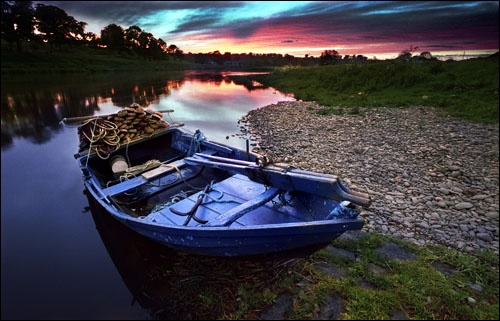 Image modifiée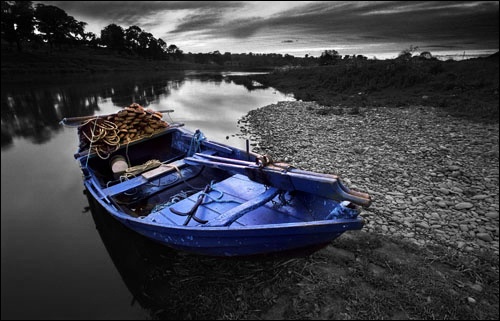 Directives particulièresVoici un sommaire des étapes à accomplir. Je ne demande pas d’utiliser les calques pour cette question, mais vous pouvez néanmoins les utiliser. Vous pouvez travailler avec un seul calque.-1pt Si l’image est mal découpée-1pt si l’image n’est pas complètement grise-0.5 par erreur (autre)Découper avec précision le bateau. Inverser ensuite la sélection pour avoir tout sauf le bateau de sélectionné.Utiliser l’outil Couleurs->Saturation… pour réduire la saturation de la sélection.Désélectionner (Sélection->Aucune) pour éviter les problèmes lors de la sauvegarde.Sauvegarder le projet sous Examen_Q1.xcf.Q2 - Panneau publicitaire – Vavoom, la voiture verte qui est verte(25 pts) On vous demande de faire un panneau publicitaire pour mettre en valeur Vavoom, une voiture écologique de couleur verte. *Les tuyaux d’échappements sont présents pour la décoration uniquement.Reproduisez l’image modifiée à partir de l’image originale.Image originale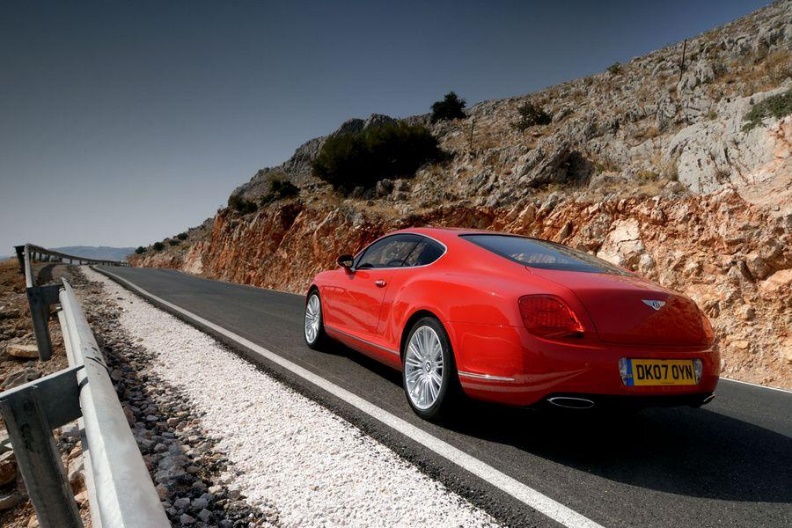 Image modifiée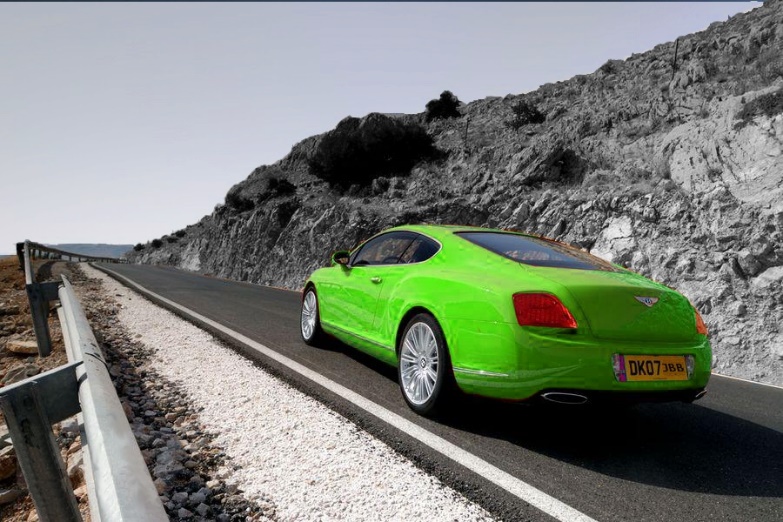 Directives particulièresPlus bas, vous trouverez la liste et l’ordre des calques obligatoires.N’oubliez pas que vous pouvez importer à plusieurs reprises l’image originale pour créer chacun des calques.N’oubliez pas d’ajouter un canal alpha pour avoir de la transparence.Le cielSélectionner le ciel et en faire un calque nommé «Ciel»Rendre le ciel plus lumineuxVotre sélection doit être préciseLa voitureSélectionner la carrosserie de la voiture et en faire un calque nommé «Auto»Attention les phares arrières ne doivent pas être sélectionnésChanger la couleur de la carrosserie de la voiture pour un magnifique vertVotre sélection doit être préciseLa montagneSélectionner la montagne et en faire un calque nommé «Montagne»Votre sélection doit être préciseMettre la montagne en noir et blanc (Utiliser l’outil de saturation de la question 1)Sauvegarder le projet sous Examen_Q2.xcf.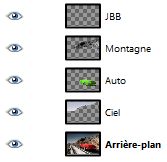 Vous avez 2 image à modifier selon des directives particulières.Vous trouverez sur le site www.notes-de-cours.com/ilp Photo originale en format jpgPhoto modifié en format jpgFaire chaque exercice en respectant les directivesFaire des sauvegardes régulièrementRemettre les deux fichiers (Examen_Q1.xcf et Examen_Q2.xcf) sous Léa.Les remises en format JPG mériteront la note 0